Basic Similar TrianglesSolutions for the assessment Basic Similar TrianglesName :Class :Date :Mark :/10%1) Find the missing length,  , in triangle ABC below

      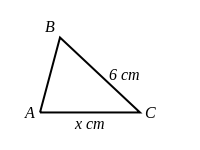 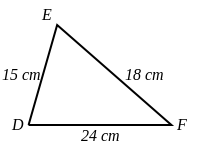 [1]  2) Find the missing length,  , in triangle ABC below

      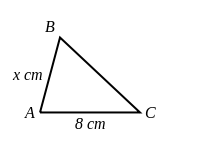 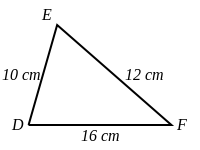 [1]  3) Find the missing length,  , in triangle ABC below

      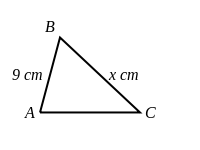 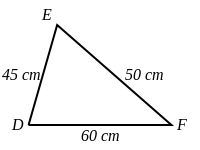 [1]  4) Find the missing length,  , in triangle DEF below.

      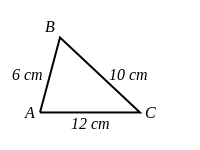 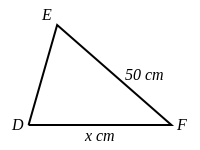 [1]  5) Find the missing length,  , in triangle DEF below.

      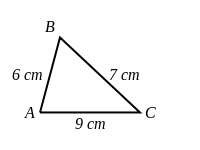 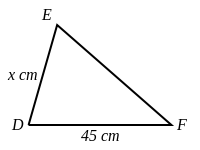 [1]  6) Find the missing length,  , in triangle DEF below.

      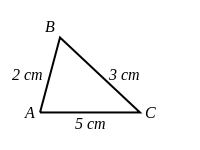 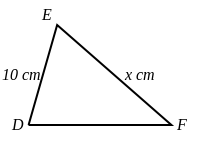 [1]  7) Triangle ABC is similar to triangle DEF. Find the length of the sides   and  .

      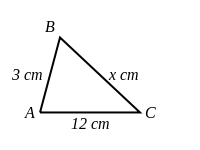 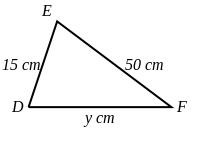 [1]  8) Triangle ABC is similar to triangle DEF. Find the length of the sides   and  .

      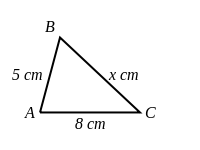 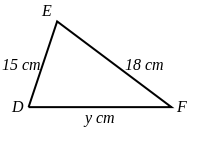 [1]  9) Triangle ABC is similar to triangle DEF. Find the length of the sides   and  .

      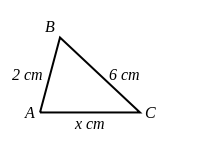 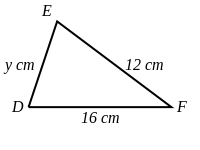 [1]  10) Triangle ABC is similar to triangle DEF. Find the unknown sides and angles.

      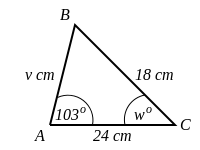 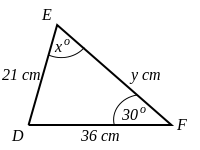 [1]  1)   = 8 cm2)   = 5 cm3)   = 10 cm4)   = 60 cm5)   = 30 cm6)   = 15 cm7)   = 10 cm,   = 60 cm8)   = 6 cm,   = 24 cm9)   = 8 cm,   = 4 cm10)   = 14 cm,   = 30 °,   = 47 °,   = 27 cm